Конспект семинара -практикумана тему:«Игра «Азбука ПДД» для родителей»Составила:воспитатель  Хасанова Е.С.Село Большое Сорокино, 2017Досуговая игра "Азбука безопасности" для родителей ДОУ по профилактике детского дорожно - транспортного травматизма.Цель: Организация игры «Азбука ПДД» для родителей, повышение культуры родителей, как участников дорожного движения, повторение правил дорожного движения в виде игры.Задачи:Развивать познавательную активность родителей в изучении ПДД;Закреплять известные правила ПДД;Расширять кругозор родителей;Воспитывать правовую культуру.Предварительная работа:Разработка конспекта;Оформление группы;Организация родителей: девиз и название команды.Ход:Ведущий: Здравствуйте, уважаемые родители и гости. Наша встреча посвящена очень важной проблеме – воспитанию у детей навыков безопасного поведения на дороге. Необходимость данного мероприятия продиктована самой жизнью. Ведь ежегодно на дорогах гибнут дети. Чаще всего виноваты в трагедии мы – взрослые. Избежать опасностей можно лишь путём соответствующего воспитания и обучения ребёнка с самого раннего возраста. К сожалению, многие родители считают, что ребёнка нужно учить безопасному поведению ближе к тому времени, когда он пойдёт в школу. Но это глубочайшее заблуждение! Ведь у детей целый комплекс привычек складывается с самого раннего детства.Поэтому наша с вами главная задача состоит в том, чтобы у детей выработалась жизненно важная привычка – соблюдать правила дорожного движения. Решить эту задачу непросто, но необходимо. Ведь от этого зависит безопасность наших детей.Кто же виноват в этих несчастных случаях с детьми? Да мы – взрослые! Так давайте начнём следовать правилам дорожного движения и учить этому наших детей. Когда проходят минутки безопасности, дети убедительно говорят, что нужно переходить улицу по пешеходному переходу и только на зелёный сигнал светофора. Но многие рассказывают, как всё происходит на самом деле.Слова ребёнка: «Мы с мамой быстро перебегаем дорогу, в неположенном месте, пока нет машин. Мы  ведь торопимся!»И если теоретические знания даём детям мы, то их практическое проявление целиком ложится на ваши плечи. Вы - родители являетесь примером для ваших детей. Так давайте вместе научим наших детей безопасному поведению на дороге.Сегодня предлагаем Вам освежить знания о правилах дорожного движения.Игру «Азбука безопасности» мы начинаем (Слайд 1)И команды наши представляем!Представление команд ( на каждом столе уже приготовлено название команды и девиз, зачитывают все вместе)Команда «Водители» (Слайд 2)Девиз «Азбуку дорожную знать каждому положено!».Команда «Пешеходы»(Слайд 3)Девиз «Дорожный знак — тебе не враг!»За правильные ответы команды будут получать светофоры, чья команда больше наберёт светофоров, та и будет считаться знатоками правил дорожного движения!Медлить больше мы не станем!Первую остановку объявляем!1 остановка «Игровая» (Слайд 4)Вам будут даны слова на листочках, они находятся вот в этом волшебном мешочке, каждая команда берет по – одному листочку, не зачитывая вслух, должна имитировать это слово с помощью жестов.Поиграли мы немножкоИ разминку провели!Отправляемся мы дальше,Что же ждёт нас впереди!2 остановка «Знаковая» (Слайд 5)Игра «Знатоки дорожных знаков» (участвующие, чья команда быстрее назовет правильное название знака, получает светофор)Запрещающие знаки:  -"Въезд запрещен". Запрещается въезд всех транспортных средств в данном направлении. (Слайд6)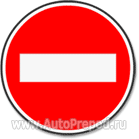 - "Движение запрещено". Запрещается движение всех транспортных средств.(Слайд7)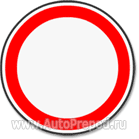  - "Движение механических транспортных средств запрещено". (Слайд 8)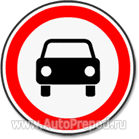  - "Движение грузовых автомобилей запрещено". (Слайд 10)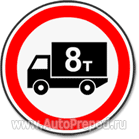  - "Движение мотоциклов запрещено". (Слайд 11)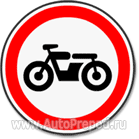  -  "Движение пешеходов запрещено".  (Слайд 12)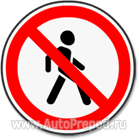 Знаки сервиса: - "Пункт медицинской помощи". (Слайд  13)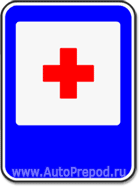  - "Гостиница или мотель". (Слайд 14)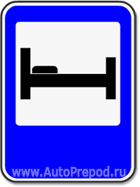  - "Питьевая вода". (Слайд 15)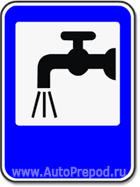 Знаки все отлично знаем,Правила дорожного движения никогда не забываем!Игру мы нашу продолжаем.Следующую остановку объявляем!Остановка «Музыкальная» (Слайд 16)Правила: поем всей командой песни о транспорте, дороге, участниках дорожного движения по очереди.Условие:  поем только первый куплет или строчки. Кто споет больше песен и дружнее за отведенное время (2 минуты), тот побеждает.Объявляем следующую остановку.Остановка «Будь внимательным» (Слайд 17)Эстафета называется «Сообрази на ходу»По очереди каждой команде буду задавать вопросы, а вы на них отвечаете, в случае правильного ответа, вы получаете светофор.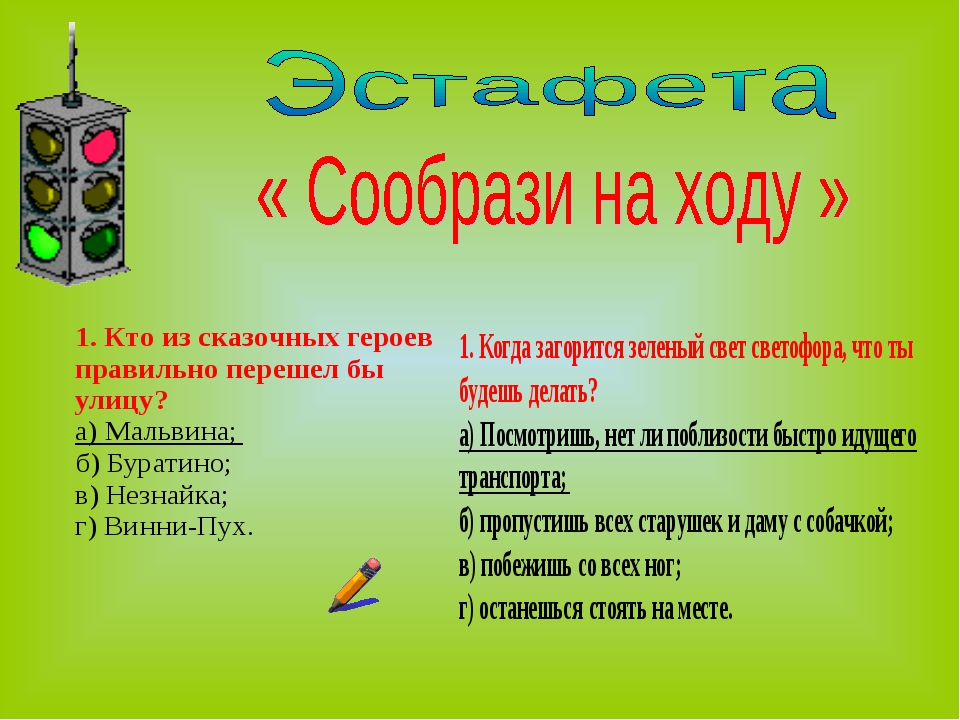 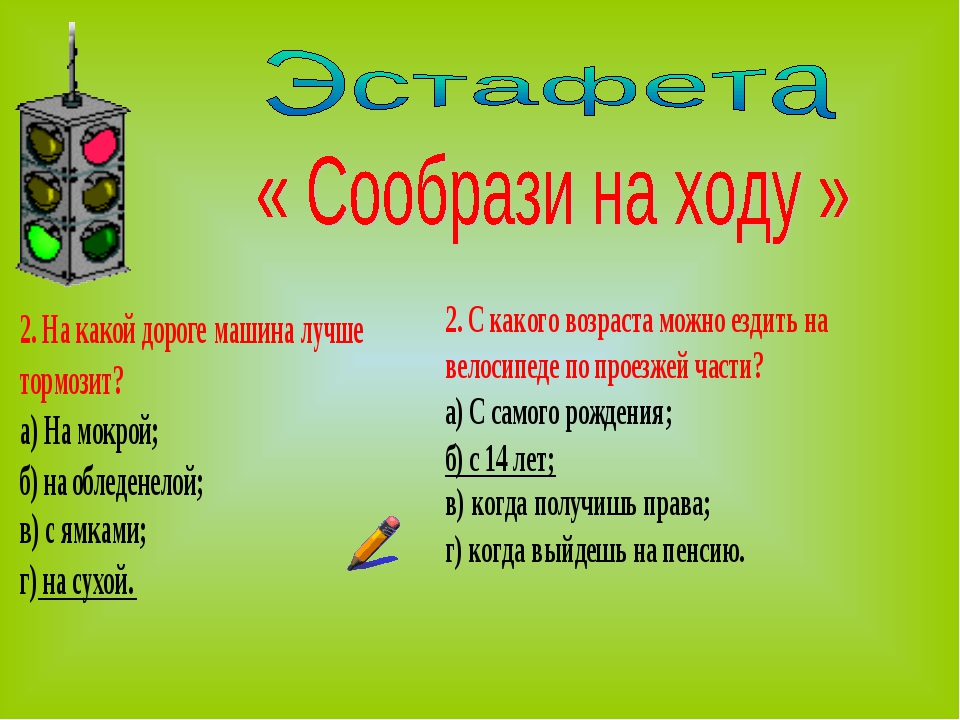 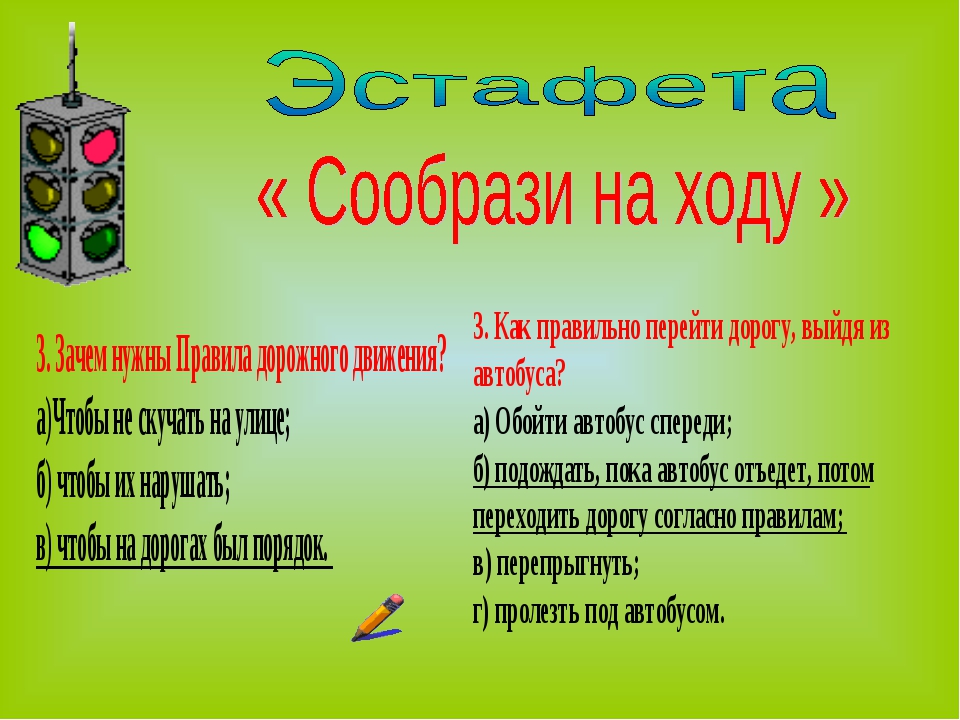 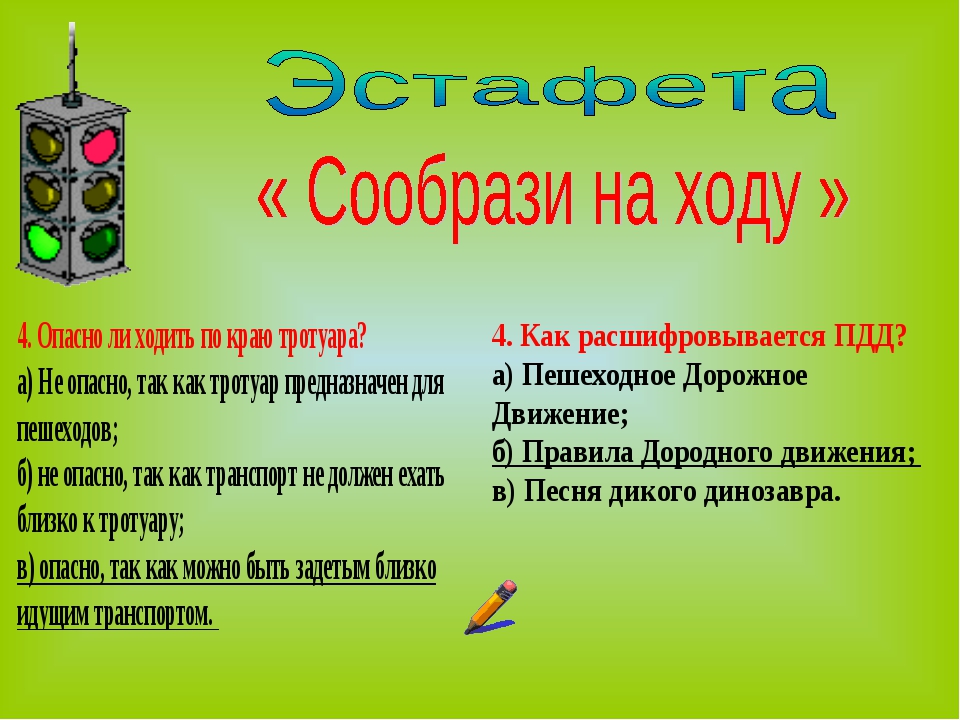 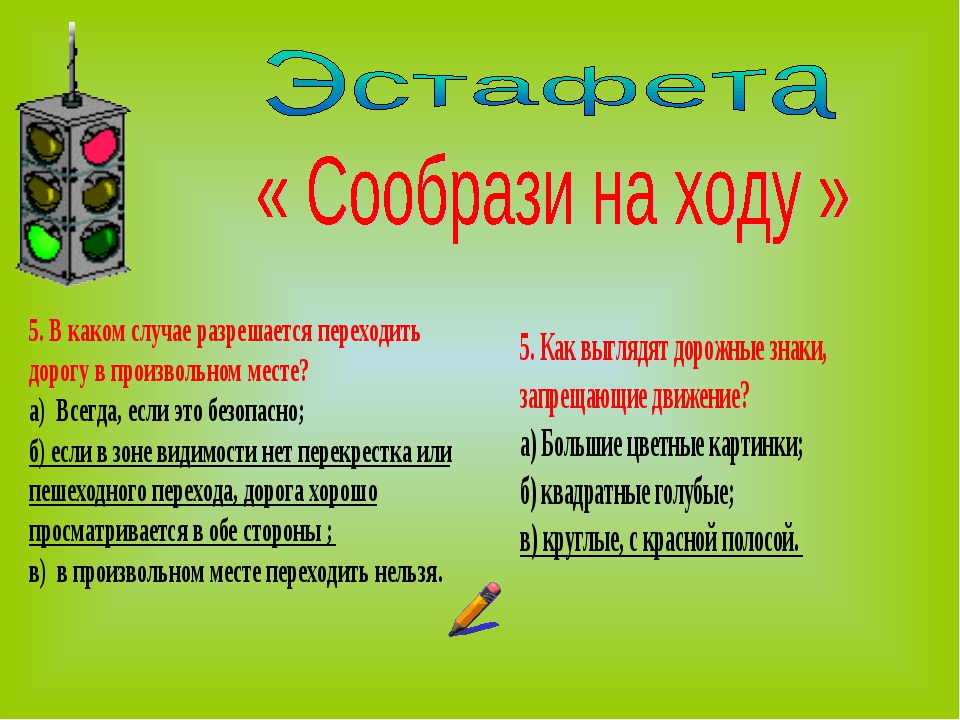 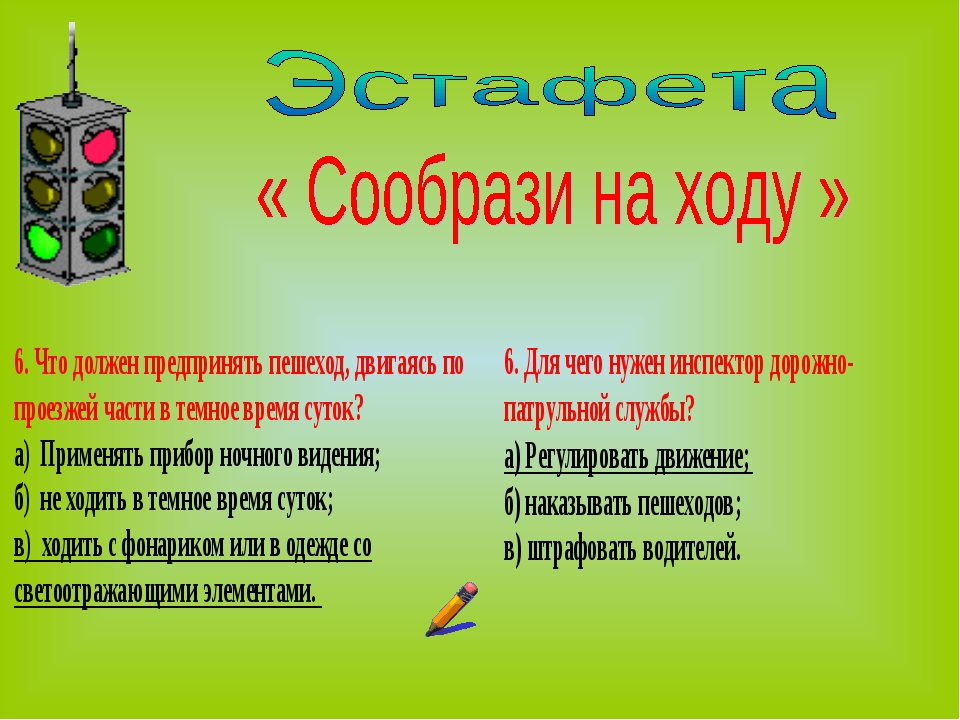 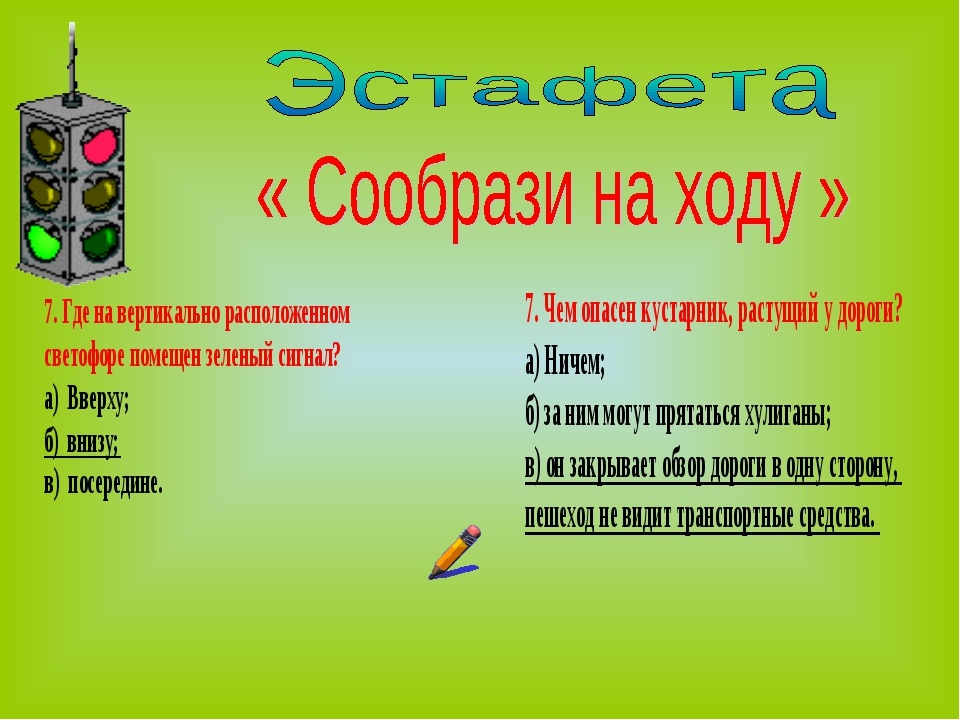 Ведущий: ПОМНИТЕ!Ребёнок учится законам безопасного поведения на дороге у взрослых. Не жалейте времени на обучение детей ПДД. Старайтесь сделать всё возможное, чтобы оградить ребёнка от несчастных случаев на дороге.Уважаемые родители!Вы являетесь для детей образцом поведения. Вы — объект любви и подражания для ребенка. Это необходимо помнить всегда и тем более, когда вы делаете шаг на проезжую часть дороги вместе с малышом.Чтобы ребенок не попал в беду, воспитывайте у него уважение к правилам дорожного движения.Берегите себя и своих детей!Подведение итогов. Вручение медалей «Знаток правил дорожного движения».Полицейская машинаМашина скорой помощиАвтобусВелосипедРегулировщикМотоциклПешеходПожарная машина